LUYỆN TẬP CHUNG1. Tính :   5 + 6 = ....                16 + 5 = .....                   40 + 5 = ....                    4 + 16 = ....
   8 + 7 = ....                27 + 8 = .....                   30 + 6 = ....                    3 + 47 = ....2. Số ?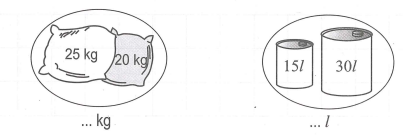 3. Viết số thích hợp vào ô trống :
4. Giải bài toán theo tóm tắt sau :Lần đầu bán : 45 kg gạoLần sau bán : 38 kg gạoCả hai lần bán : ... kg gạo ?Bài giải....................................................................................................................................................................................................................................................................................................................................................................................................................5. Khoanh vào chữ đặt trước câu trả lời đúng : Túi gạo nặng mấy ki-lô-gam ?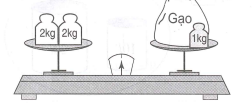 A. 1kg                 B. 2kgC. 3kg                 D. 4kgSố hạng344563Số hạng174829Tổng